Sixth Annual Emerald Coast Emergency Services Conference “Leading at the Next Level?”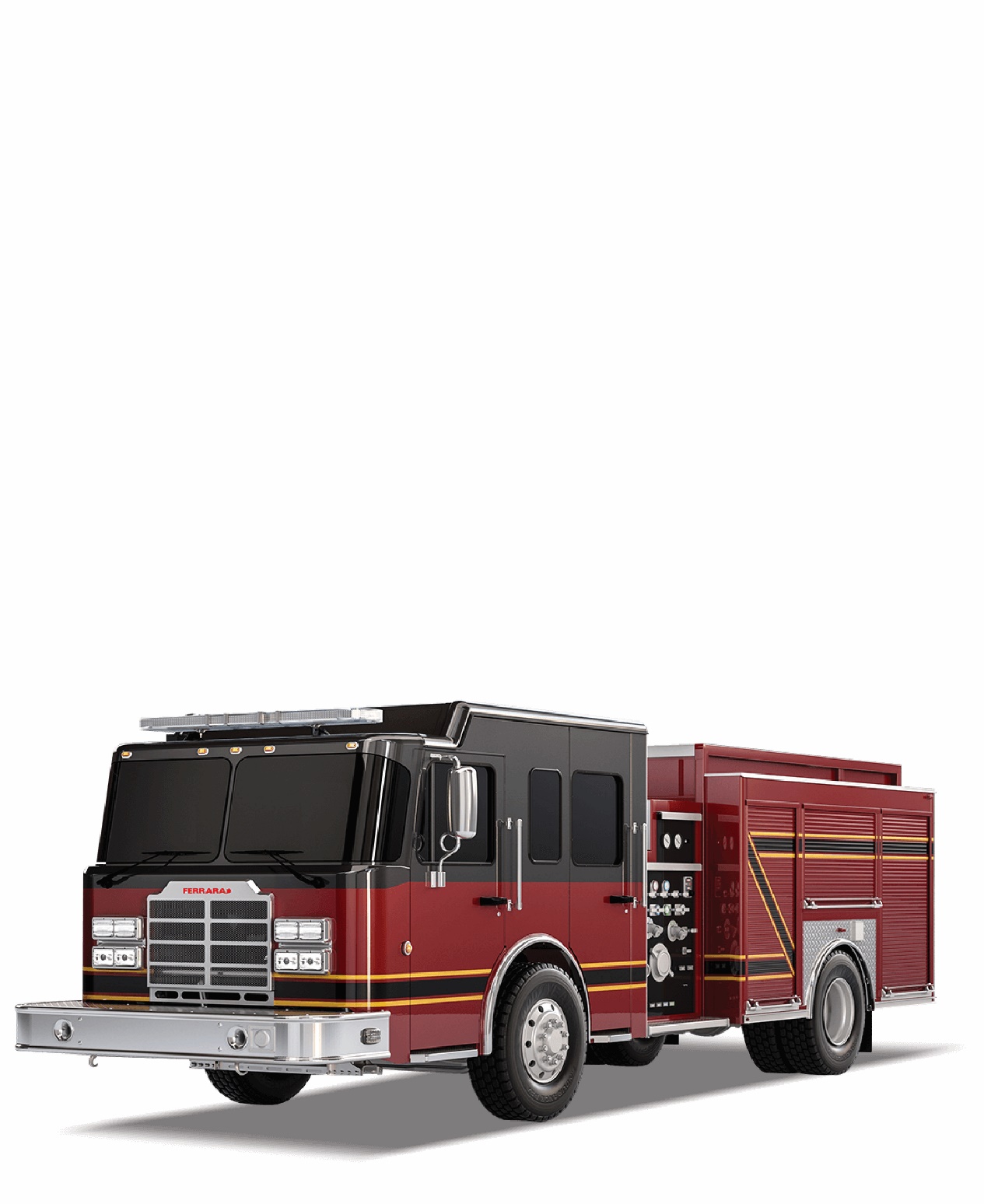 Sponsored by Emerald Coast Emergency Services (24 Contact Hours for Fire Code Administrator, Fire Safety Inspector and Instructor I, II and III)November 15th, 2022 – November 17th, 2022 Edgewater Beach & Golf Resort11212 Front Beach RoadPanama City Beach, FL 32407If you need a hotel room, please contact Chuck Akers